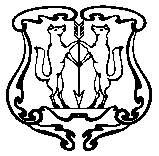 АДМИНИСТРАЦИЯ ГОРОДА ЕНИСЕЙСКАКрасноярского краяПОСТАНОВЛЕНИЕ  15.11.  2017 г.                          г. Енисейск                                         №  229  -пО  внесении изменений в постановление администрации города от 
22.09.2017 г. № 189-п «О внесении изменений  в постановление администрации города  от 06.11.2013 № 335-п «Об утверждении Примерного положения об оплате труда работников муниципальных бюджетных и казенных учреждений культуры и дополнительного образования детей в области культуры города Енисейска»В соответствии с Трудовым кодексом Российской Федерации, со статьей 16 Федерального закона от 06.10.2003 № 131-ФЗ «Об общих принципах организации местного самоуправления в Российской Федерации», Постановлением Правительства Красноярского края «Об утверждении распределения субсидий бюджетам муниципальных образований Красноярского края на частичное финансирование (возмещение) расходов на увеличение размеров оплаты работников учреждений культуры, подведомственных муниципальным органам управления культуры, в 2017 году», Приказом Минздравсоцразвития Российской Федерации от 03.07.2008 № 305 «об утверждении профессиональных квалификационных групп должностей работников сферы научных исследований и разработок», на основании письма министерства культуры Красноярского края от 12.09.2017 № 14-11/5931 «О повышении фондов оплаты труда работников учреждений культуры», руководствуясь статьями 8,39,46 Устава города Енисейска, ПОСТАНОВЛЯЮ:Внести в постановление администрации города от 22.09.2017 №189-п «О  внесении изменений в постановление администрации города от 22.09.2017 г. № 189-п «О внесении изменений  в постановление администрации города  от 06.11.2013 № 335-п «Об утверждении Примерного положения об оплате труда работников муниципальных бюджетных и казенных учреждений культуры и дополнительного образования детей в области культуры города Енисейска» следующие изменения:«Пункт 2.8 считать пунктом 2.7.1.»Постановление распространяет свое действие на правоотношения, возникшие с 01.09.2017 года и подлежат опубликованию на официальном интернет-портале органов местного самоуправления города Енисейскаwww.eniseysk.com.Контроль за исполнением постановления возложить на заместителя главы города по социальным вопросам Н.В. Черемных.Глава города                                                                                 И.Н. АнтиповКим Зоя Анатольевна2 49 78